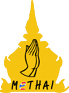 แบบประเมินโครงการต้นแบบส่งเสริมคุณธรรม จริยธรรมและค่านิยมไทย 12 ประการ“จิตอาสา สืบสาน รักษา และต่อยอดการทำความดีเพื่อแผ่นดิน”  ระดับต่ำกว่าอุดมศึกษา     ระดับอุดมศึกษา และบุคคลทั่วไปความสอดคล้องกับหัวข้อที่นำเสนอ  1) จิตอาสา สืบสาน รักษา และต่อยอดการทำความดีเพื่อแผ่นดิน 2) การเสริมสร้างความมั่นคงของสถาบันชาติ ศาสนา และพระมหากษัตริย์  3) การทำนุบำรุงศิลปวัฒนธรรม 4) ค่านิยมไทย 12 ประการชื่อทีม/สถาบัน/หน่วยงาน__________________________________________________________ชื่อผลงาน_____________________________________________________________________แบบประเมินโครงการประกวดสื่อดิจิทัล (ความยาวอย่างน้อย 3 นาทีแต่ไม่เกิน 5 นาที) ระดับต่ำกว่าอุดมศึกษา     ระดับอุดมศึกษา และบุคคลทั่วไปความสอดคล้องกับหัวข้อที่นำเสนอ  1) จิตอาสา สืบสาน รักษา และต่อยอดการทำความดีเพื่อแผ่นดิน 2) การเสริมสร้างความมั่นคงของสถาบันชาติ ศาสนา และพระมหากษัตริย์  3) การทำนุบำรุงศิลปวัฒนธรรม 4) ค่านิยมไทย 12 ประการชื่อทีม/สถาบัน/หน่วยงาน____________________________________________________________ชื่อผลงาน________________________________________________________________________แบบประเมินโครงการประกวดเกมดิจิทัล ระดับต่ำกว่าอุดมศึกษา     ระดับอุดมศึกษา และบุคคลทั่วไปความสอดคล้องกับหัวข้อที่นำเสนอ  1) จิตอาสา สืบสาน รักษา และต่อยอดการทำความดีเพื่อแผ่นดิน 2) การเสริมสร้างความมั่นคงของสถาบันชาติ ศาสนา และพระมหากษัตริย์  3) การทำนุบำรุงศิลปวัฒนธรรม 4) ค่านิยมไทย 12 ประการชื่อทีม/สถาบัน/หน่วยงาน____________________________________________________________ชื่อผลงาน________________________________________________________________________เกณฑ์การให้คะแนนคะแนนเต็ม1. หลักการและวัตถุประสงค์202. ตัวบ่งชี้ และวิธีการประเมินโครงการ 103. วิธีการดำเนินงานหรือลักษณะกิจกรรม104. แผนปฏิบัติการโครงการ105. ประโยชน์ที่ได้รับ206. การบูรณาการเรื่องจิตอาสา หรือค่านิยมไทย 12 ประการ207. สรุปผลโครงการ พร้อมภาพถ่าย10รวม100ประเด็นการประเมินคะแนนเต็ม1. แนวคิดของเนื้อหาหรือเนื้อเรื่อง  	เนื้อหาที่นำเสนอบูรณาการกับหัวข้อที่นำเสนอ 202. ความคิดสร้างสรรค์	ความน่าสนใจ-มุมมองหรือวิธีการที่แปลกใหม่ในการกำหนดโครงสร้างการเดินเรื่องและกระบวนการเพื่อให้เกิดความเข้าใจในหัวข้อที่นำเสนอ203. เทคนิคการจัดทำสื่อ   	การเลือกใช้รูปแบบและขนาดตัวอักษร การใช้สี การจัดองค์ประกอบ การใช้เส้น การใช้รูปร่าง และการใช้องค์ประกอบของการออกแบบอื่น ๆ ที่เหมาะสมกับเนื้อหา204. ความสมบูรณ์ของงาน   	ความสมบูรณ์ และความเหมาะสมของสื่อดิจิทัลโดยภาพรวม 205. ผลกระทบต่อสังคม (Social  Impact)	สามารถโน้มน้าวจิตใจผู้ชมให้เกิดความรู้สึกร่วมในประเด็นหัวข้อที่นำเสนอ20รวม100ประเด็นการประเมินคะแนนเต็ม1. ความถูกต้อง สมบูรณ์ และเล่นเกมได้จริง202. การจัดองค์ประกอบและ User Friendly	ความเหมาะสมของการจัดองค์ประกอบต่าง ๆ ของเกมโดยภาพรวม ง่ายต่อการใช้งาน203. ความคิดสร้างสรรค์	ความน่าสนใจ-มุมมองหรือวิธีการที่แปลกใหม่ในการกำหนดโครงสร้างการเดินเรื่องและกระบวนการเพื่อให้เกิดความเข้าใจ204. ความสอดคล้องของเนื้อหาเกมกับแนวคิดของหัวข้อที่นำเสนอ	เนื้อหาเกมสามารถบูรณาการกับหัวข้อที่นำเสนอได้205. ผลกระทบต่อต่อผู้เล่น	สามารถโน้มน้าวจิตใจผู้เล่นให้เกิดความรู้สึกร่วมในการเล่นเกมตามหัวข้อที่นำเสนอ20รวม100